проект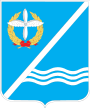 Совет Качинского муниципального округа города СевастополяРЕШЕНИЕ  № 3/_____О внесение изменений в решение Совета Качинского муниципального округа от 28.12.2015 № 17/121 «Об утверждении муниципальной программы «Развитие физической культуры и спорта внутригородского муниципального образования города Севастополя Качинский муниципальный округ» на 2016-2018 года»На основании Перечня муниципальных программ внутригородского муниципального образования Качинский муниципальный округ на 2016 год и плановый период 2017 и 2018 годов, утверждённого Решением Совета Качинского муниципального округа от 28.12.2015 № 17/119, в соответствии с Федеральным  законом от 06.10.2003 № 131-ФЗ «Об общих принципах организации местного самоуправления в Российской Федерации», Законом города Севастополя  от 30.12.2014 № 102-ЗС «О местном самоуправлении в городе Севастополе», Решением Совета Качинского муниципального округа от 11.09.2015№ 10/71 «Об утверждении форм для разработки муниципальных программ во  внутригородском муниципальном  образовании города Севастополя Качинского муниципального округа», Уставом внутригородского муниципального образования города Севастополя Качинский муниципальный округ, Совет Качинского муниципального округаРЕШИЛ:1. Внести изменения в решение Совета Качинского муниципального округа от 28.12.2015 № 17/121 «Об утверждении муниципальной программы «Развитие физической культуры и спорта внутригородского муниципального образования города Севастополя Качинский муниципальный округ» на 2016-2018 года» (далее – Решение):1.1. Преамбулу Решения изложить в следующей редакции:«На основании Перечня муниципальных программ внутригородского муниципального образования Качинский муниципальный округ на 2016 год и плановый период 2017 и 2018 годов, утверждённого Решением Совета Качинского муниципального округа от 28.12.2015 № 17/119, в соответствии с Федеральным  законом от 06.10.2003 № 131-ФЗ «Об общих принципах организации местного самоуправления в Российской Федерации», Законом города Севастополя  от 30.12.2014 № 102-ЗС «О местном самоуправлении в городе Севастополе», Решением Совета Качинского муниципального округа от 11.09.2015№ 10/71 «Об утверждении форм для разработки муниципальных программ во  внутригородском муниципальном  образовании города Севастополя Качинского муниципального округа», Уставом внутригородского муниципального образования города Севастополя Качинский муниципальный округ, Совет Качинского муниципального округаРЕШИЛ:».1.2. Приложение к Решению изложить в редакции Приложения к настоящему решению.2. Обнародовать настоящее решение на информационном стенде внутригородского муниципального образования города Севастополя Качинский муниципальный округ, на официальном сайте Правительства города Севастополя и на официальном сайте внутригородского муниципального образования города Севастополя Качинский муниципальный округ.3. Настоящее решение вступает в силу после его официального обнародования.4. Контроль за исполнением настоящего решения возложить на главу ВМО Качинский МО, исполняющего полномочия председателя Совета, главу местной администрации Качинского муниципального округа Герасим Н.М.Приложениек решению СоветаКачинского муниципального округа от _______2016 № 3/______МУНИЦИПАЛЬНАЯ ПРОГРАММА «Развитие физической культуры и спорта внутригородского муниципального образования города Севастополя Качинский муниципальный округ» на 2016-2018 годыг. Севастополь2015ПАСПОРТмуниципальной программы «Развитие физической культуры и спорта внутригородского муниципального образования города Севастополя Качинский муниципальный округ» на 2016-2018 годы1. Общая характеристика состояния сферы реализации муниципальной программы, основные проблемы в указанной сфере и прогноз ее развитияМуниципальная целевая программа «Развитие физической культуры и спорта внутригородского муниципального образования города Севастополя Качинский муниципальный округ» на 2016-2018 годы (далее – Программа) разработана местной администрацией Качинского муниципального округа в соответствии со следующими нормативными документами:- Федеральный закон от 06.10.2003 № 131-ФЗ «Об общих принципах организации местного самоуправления в Российской Федерации»;- Закон города Севастополя  от 30.12.2014 № 102-ЗС «О местном самоуправлении в городе Севастополе»;- Уставом внутригородского муниципального образования города Севастополя Качинский муниципальный округ;- Решение Совета Качинского муниципального округа от 11.09.2015 № 10/71«Об утверждении форм для разработки муниципальных программ во  внутригородском муниципальном  образовании города Севастополя Качинского муниципального округа».Физическая культура и спорт являются составными элементами культуры личности и здорового образа  жизни, значительно влияют не только на повышение физической подготовленности, улучшение здоровья, но и на поведение человека, оказывая непосредственное влияние на формирование личности и межличностных отношений.Мероприятия муниципальной программы в области развития физической культуры и спорта направлены на повышение роли физической культуры и спорта в формировании здорового образа жизни населения, создание эффективной системы подготовки спортивного резерва и условий для развития спорта высших достижений.Существенным фактором, обусловливающим недостатки в развитии физической культуры и спорта, является отсутствие личных мотиваций, заинтересованности и потребности в физкультурных занятиях у значительной части населения. Следует разработать профессионально подготовленные программы занятий, учитывающие особенности социально-демографических групп населения и характер труда.Одним из главных направлений развития физической культуры и спорта является физическое воспитание детей, подростков и молодежи, что способствует решению многих важных проблем, таких как улучшение здоровья населения, увеличение продолжительности жизни и улучшение ее качества, профилактика правонарушений.Успешное развитие физической культуры и спорта в Качинском муниципальном округе в значительной мере зависит от создания системы финансирования и бюджетного планирования в данной отрасли, в том числе в сфере межбюджетных отношений всех уровней.Программно-целевой метод управления развитием физической культуры и спорта позволит вывести культуру на уровень, позволяющей ей стать полноценным и активным участником социально-экономических  процессов, происходящих на территории округа.Программно-целевой метод позволит сконцентрировать финансовые ресурсы на конкретных объектах и приоритетных направлениях для развития отрасли.2. Приоритеты муниципальной политики в сфере реализации Программы, цели, задачи и описание конечных результатов ПрограммыПриоритетным направлением муниципальной политики в сфере развития физической культуры и спорта является сохранение и развитие  культурного наследия Качинского муниципального округа, повышение роли физической культуры и спорта в формировании здорового образа жизни населения.Основными стратегическими целями Программы являются:- создание условий для нравственного совершенствования и улучшение качества жизни каждой личности; - содействие вовлечению населения в систематические занятия физической культурой и спортом; - создание условий для укрепления здоровья населения путем развития и эффективного использования инфраструктуры физической культуры и спорта; -широкая пропаганда роли занятий физической культурой и спортом.Для достижения этих целей должны быть решены следующие основные задачи:- своевременное исполнение муниципальных обязательств в сфере физической культуры и спорта;  - повышение эффективности и качества исполнения муниципальных обязательств в сфере физической культуры и спорта;  - обеспечение условий для доступности учреждений в сфере физической культуры и спорта;  - повышение качества услуг в сфере физической культуры и спорта, предоставляемых с учетом изменяющихся потребностей граждан;  - формирование среды активного взаимодействия участников предоставления услуг в сфере физической культуры и спорта.Задачи определяют конечный результат реализации взаимосвязанных мероприятий при осуществлении государственных функций, в рамках достижения цели Программы.3. Обоснование объёма финансовых ресурсов, необходимых для реализации Программы, основные мероприятияГлавный распорядитель бюджетных средств по реализации мероприятий Программы – местная администрация Качинского муниципального округа.Ответственным исполнителем Программы является Общий отдел местной администрации Качинского муниципального округа.Расчёт финансового обеспечения мероприятий Программы осуществляется с учётом изменений прогнозной численности населения участвующего в досугово-спортивных мероприятиях в результате реализации Программы.Финансирование Программы проводится за счёт средств местного бюджета.Объём финансирования мероприятий Программы за счёт средств бюджета Качинского муниципального округа ежегодно уточняется в соответствии с решением Совета Качинского муниципального округа «О бюджете внутригородского муниципального образования города Севастополя Качинского муниципального округа».Бюджетные средства используются в пределах и объёмах соответствующих бюджетных назначений, установленных решением сессии на соответствующий год. План в разрезе мероприятий на текущий бюджетный год утверждается одновременно с утверждением муниципального бюджета.Контроль по целевому использованию бюджетных средств возлагается на главного распорядителя бюджетных средств – местную  администрацию внутригородского муниципального образования города Севастополя Качинского муниципального округа.Ресурсное обеспечение и перечень основных мероприятий Программы приведены в Приложении 2, 3 к Программе.4. Оценка планируемой эффективности ПрограммыВ ходе реализации муниципальной программы ответственный исполнитель Программы в целях определения необходимости ее корректировки проводит оперативную оценку эффективности ее реализации.В качестве критериев оценки эффективности Программы используются целевые показатели (индикаторы), приведенные в Приложении 1 «Сведения о показателях (индикаторах) муниципальной программы Качинского муниципального округа «Развитие физической культуры и спорта  внутригородского муниципального образования  города Севастополя Качинский муниципальный округ» на 2016 – 2018 годы».Эффективность реализации муниципальной программы определяется степенью достижения плановых значений целевых показателей (индикаторов).5. ПодпрограммыС целью обеспечения комплексного решения задач Программы и реализации запланированных мероприятий в структуру муниципальной программы включены две подпрограммы: «Физическая культура» и «Массовый спорт».В рамках подпрограмм «Физическая культура» и «Массовый спорт» предстоит обеспечить:- совершенствование системы физического воспитания различных категорий и групп населения;- реализацию комплекса мер по развитию детско-юношеского и молодежного спорта;- совершенствование системы физкультурных и спортивно-массовых мероприятий;- повышение эффективности пропаганды физической культуры и спорта, включая меры по популяризации нравственных ценностей спорта.Для привлечения граждан к регулярным занятиям физической культурой и спортом следует также разработать комплекс дополнительных мер по развитию детско-юношеского, школьного и молодежного спорта, обеспечить дальнейшее совершенствование системы организации и проведения спортивных соревнований.Подпрограмма «Физическая культура»муниципальной Программы «Развитие физической культуры и спорта внутригородского муниципального образования города Севастополя Качинский муниципальный округ» на 2016 – 2018 годыПАСПОРТПодпрограммы «Физическая культура» муниципальной программы«Развитие физической культуры и спорта внутригородского муниципального образования города Севастополя Качинский муниципальный округ» на 2016 - 2018 годыПодпрограмма «Массовый спорт»муниципальной Программы «Развитие физической культуры и спорта внутригородского муниципального образования города Севастополя Качинский муниципальный округ» на 2016 – 2018 годыПАСПОРТПодпрограммы «Массовый спорт» муниципальной программы«Развитие физической культуры и спорта внутригородского муниципального образования города Севастополя Качинский муниципальный округ» на 2016 - 2018 годыКраткая характеристика подпрограммНеотъемлемой частью Программы являются подпрограммы, которые приложены к ней.В Программе предусматривается реализация комплекса основных мероприятий, структурированных по подпрограммам.                     Подпрограммы направлены на развитие физической культуры и массового спорта.Мероприятия подпрограмм Программы направлены на реализацию приоритетного направления муниципальной политики – развитие системы массовой физической культуры и спорта, физического воспитания. Подпрограммы предусматривают решение следующих задач: – содействие развитию массового спорта и физкультурно-оздоровительного движения; – развитие спортивной инфраструктуры для проведения массовых физкультурно-спортивных мероприятий и оказания физкультурно-оздоровительных услуг населению; – пропаганда физической культуры и спорта. Подпрограммы включает мероприятия по физическому воспитанию обучающихся образовательных учреждений  округа. Запланировано проведение массовых физкультурных и спортивных мероприятий по вовлечению различных слоев населения в занятия физической культурой и массовым спортом. Финансирование реализации подпрограммы осуществляется в рамках текущего финансирования деятельности Качинского муниципального округа.   Финансовое обеспечение реализации муниципальной программы (подпрограммы) осуществляется за счет средств местного бюджета. Данная Программа ориентирована на увеличение количества граждан, систематически занимающихся физкультурой и спортом, в том числе учащихся,  взрослых категорий населения, на развитие массового спорта и спорта высших достижений, повышение их доступности  для детей и молодежи, на сохранение спортивных традиций, воспитание патриотизма и гражданственности. Преимущества Программы развития физической культуры и спорта состоят в возможности реализации комплексного межотраслевого подхода в рамках Программы к решению проблем развития физкультуры и спорта и организации физкультурно-оздоровительной и спортивно-массовой работы с различными группами населения.Реализация данной Программы позволит:- применить новые формы и методы физкультурно-оздоровительной и спортивно-массовой работы, что позволит увеличить количество граждан различных категорий, регулярно занимающихся спортом;- повысить эффективность деятельности муниципальных учреждений и общественных организаций, участвующих в развитии физической культуры, спорта;- осуществлять пропаганду физической культуры и занятий спортом, здорового образа жизни, что позволит мотивировать население Качинского муниципального округа к систематическим занятиям.Программа позволит внести необходимые преобразования во все компоненты физкультурно-массового спортивного движения – в структуру финансирования, материально-технического и кадрового обеспечения, в создание целостной нормативно-правовой базы развития физической культуры и спорта Качинского муниципального округа.Приоритеты муниципальной политики, цели, задачи и описание конечных результатов в сфере реализации подпрограммПриоритетами политики в сфере реализации подпрограммы являются:- улучшение физического развития населения Качинского муниципального округа;- пропаганда физической культуры и спорта как важной составляющей здорового образа жизни среди населения.Основными целями подпрограмм являются:- создание условий для занятий физической культурой и  спортом  и  приобщения  всех  слоев  населения Качинского муниципального округа к  систематическим занятиям физической  культурой  и  спортом;- увеличение доли населения, охваченного физкультурно–оздоровительной работой.Для реализации поставленных целей предусматривается решение следующих задач:- обеспечение   доступности   занятий    физической культурой и  спортом  для  всех  слоев  населения Качинского муниципального округа;- популяризация и пропаганда физической культуры  и  спорта.Для формирования у населения округа устойчивого интереса к ведению здорового  образа жизни (организация досуга, проведение семейных соревнований, соревнований по видам спорта с охватом всех слоев населения) следует расширить пропагандистскую деятельность по формированию здорового образа жизни, развивать меры поощрения за достижение высоких спортивных результатов, чествовать победителей соревнований.Выполнение намеченных Программой мероприятий позволит:- увеличить   долю   населения, систематически занимающейся физической культурой и спортом;- создаст условия для успешного выступления спортсменов на соревнованиях различного уровня.Реализация Программы не только создаст необходимые условия для занятий физической культурой и спортом  для различных категорий населения, обеспечит проведение спортивно-массовых и оздоровительных мероприятий на более высоком уровне, но и сделает занятия физической культурой и спортом более привлекательными для населения, создаст предпосылки для возрождения массовости физкультурного движения в округе,  снизит преступность среди молодёжи,  улучшит спортивный имидж Качинского муниципального округа.Целевые индикаторы и показатели программы приведены в Приложении № 1 к программе.Обоснование выделения и характеристика мероприятий подпрограммС целью обеспечения комплексного решения задач Программы и реализации запланированных ею мероприятий в структуру Программы включены подпрограммы: «Физическая культура» и «Массовый спорт», которая по своему характеру являются «координирующими» для выполнения каждой отдельной задачи Программы.Решение задачи по созданию условий, обеспечивающих повышение мотивации граждан к регулярным занятиям физической культурой и спортом, ведению здорового образ жизни, достигается путем реализации мероприятий, предусмотренных подпрограммами «Физическая культура» и «Массовый спорт».Решение задачи по обеспечению успешного выступления участников Качинского муниципального округа на спортивных соревнованиях достигается путем реализации мероприятий, предусмотренных подпрограммами: «Физическая культура» и «Массовый спорт». Реализация основных мероприятий подпрограммы «Физическая культура» и «Массовый спорт» обеспечивает решение задачи по созданию условий, обеспечивающих повышение мотивации граждан к регулярным занятиям физической культурой и спортом, ведению здорового образ жизни.В рамках подпрограммы будут реализованы следующие основные мероприятия:- Соревнования по теннису.Данное мероприятие направлено на вовлечение жителей округа в регулярные занятия физической культурой и спортом. В соревнованиях примут участие жители разных возрастных категорий.Финансирование данного мероприятия осуществляется за счет средств местного бюджета.- Соревнования школьных команд по футболу.Футбол – это ритм, техника, жёсткость.Данное мероприятие направлено на совершенствование двигательных качеств.Финансирование данного мероприятия осуществляется за счет средств местного бюджета.- Волейбол.Данное мероприятие направлено на развитие и популяризацию волейбола, вовлечение молодежи в здоровый образ жизни, на совершенствование физической культуры и спорта, физкультурно-оздоровительную работу среди молодёжи и жителей округа. Финансирование данного мероприятия осуществляется за счет средств местного бюджета.- Прочие мероприятияПеречень подпрограмм, основных мероприятий Программы приведен в приложении 2 к Программе.Приложение 1 к Программе, утверждённой решением Совета Качинского муниципального округа от 28.12.2015 № 17/121Сведения о показателях (индикаторах) муниципальной программы Качинского муниципального округа «Развитие физической культуры и спорта  внутригородского муниципального образования  города Севастополя Качинский муниципальный округ» на 2016 – 2018 годыПриложение 2 к Программе, утверждённой решением Совета Качинского муниципального округа от 28.12.2015 № 17/121Перечень мероприятий муниципальной программы «Развитие физической культуры и спорта внутригородского муниципального образования города Севастополя Качинский муниципальный округ» на 2016 – 2018 годыПриложение 3 к Программе, утверждённой решением Совета Качинского муниципального округа от 28.12.2015 № 17/121Ресурсное обеспечение и прогнозная (справочная) оценка расходов на реализацию муниципальной программы из различных источников финансированияII созывIII сессия2016 – 2021 гг.______________ 2016  годапгт. КачаГлава ВМО Качинский МО, исполняющий полномочия председателя Совета,Глава местной администрацииН.М. ГерасимОтветственный исполнитель муниципальной программы Общий отдел местной администрации Качинского муниципального округаУчастники муниципальной программы  Местная администрация  Качинского муниципального округа, Совет Качинского муниципального округа, спортивные секции, образовательные учрежденияПодпрограммы«Праздники»;«Военно-патриотическое воспитание»Цель муниципальной программыПопуляризация здорового образа жизни и             привлечения широких слоёв населения к регулярным занятиям спортаЗадачи муниципальной программы     воспитание детей и молодых граждан,  профилактика негативных проявлений в детской  и молодежной среде;повышение мотивации граждан к регулярным занятиям физической культурой и спортом и ведению здорового образа жизни;обеспечение успешного выступления спортсменов на спортивных соревнованиях.Подпрограммы«Физическая культура»;«Массовый спорт»Сроки и этапы реализации муниципальной программы Программа реализуется в один этап Срок реализации 2016 – 2018 годыОбъем бюджетных ассигнований муниципальной программы за счет средств местного бюджета (с расшифровкой объемов бюджетных ассигнований по годам)Финансирование осуществляется за счёт средств бюджета внутригородского муниципального образования города Севастополя Качинский муниципальный округ 2016 год –  219,3 тыс.руб.2017 год –  810,0 тыс.руб.2018 год –  850,0 тыс.руб.Конечные результаты реализации муниципальной программы– привлечение к занятиям спортом и здоровому образу жизни широких слоев населения и как результат повышение качества жизни;– достижение спортсменами высоких результатовОтветственный исполнитель подпрограммы Общий отдел местной администрации Качинского муниципального округаУчастники подпрограммы  Местная администрация  Качинского муниципального округа, Совет Качинского муниципального округа, спортивные секции, образовательные учрежденияЦель подпрограммыобеспечение жителям  округа возможностей систематически заниматься физической культурой и вести здоровый образ жизниЗадачи подпрограммы     – увеличение уровня вовлеченности населения в систематические занятия физической культурой и спортом; – популяризация здорового образа жизни, физической культуры и спортаСроки и этапы реализации подпрограммы Подпрограмма реализуется в один этап Срок реализации 2016 – 2018 годыОбъем бюджетных ассигнований подпрограммы за счет средств местного бюджета (с расшифровкой объемов бюджетных ассигнований по годам)Финансирование осуществляется за счёт средств бюджета внутригородского муниципального образования города Севастополя Качинский муниципальный округ  2016 год – 101,2 тыс.руб. 2017 год – 430,0 тыс.руб.2018 год – 450,0 тыс.руб.Конечные результаты реализации подпрограммыувеличение доли населения округа, систематически занимающегося физической культурой и спортомОтветственный исполнитель подпрограммы Общий отдел местной администрации Качинского муниципального округаУчастники подпрограммы  Местная администрация  Качинского муниципального округа, Совет Качинского муниципального округа, спортивные секции, образовательные учрежденияЦель подпрограммыобеспечение развития спорта на территории Качинского муниципального округа;привлечение к занятиям физической культурой и спортом максимального количества граждан; пропаганда здорового образа жизни.Задачи подпрограммы     совершенствование системы физического воспитания различных категорий и групп населения;вовлечение населения в занятия физической культурой и массовым спортом и приобщение их к здоровому образу жизни.Сроки и этапы реализации подпрограммы Программа реализуется в один этап Срок реализации 2016 – 2018 годыОбъем бюджетных ассигнований подпрограммы за счет средств местного бюджета (с расшифровкой объемов бюджетных ассигнований по годам)Финансирование осуществляется за счёт средств бюджета внутригородского муниципального образования города Севастополя Качинский муниципальный округ2016 год – 118,1 тыс.руб.2017 год – 380,0 тыс.руб.2018 год – 400,0 тыс.руб.Конечные результаты реализации подпрограммыувеличение доли населения округа, систематически занимающегося физической культурой и спортомГлава ВМО Качинский МО, исполняющий полномочия председателя Совета,Глава местной администрацииН.М. Герасим№ п/пЦелевой показательЕдиница измеренияПлановые значения целевого показателя в годПлановые значения целевого показателя в годПлановые значения целевого показателя в год№ п/пЦелевой показательЕдиница измерения2016201720181234561Количество участников спортивных секций на 1000 человек населениячел.1520302Удельный вес жителей, посетивших одно и более спортивных мероприятий в общей численности населения%1012153Среднее количество проводимых в месяц мероприятийединиц1124Удельный вес детей, принимавших участие в мероприятиях Качинского МО, в общей численности детей до 18 лет%2025305Освоение средств, выделенных для реализации программы%100100100№ п/пНаименование мероприятияИсполнителимероприятийСрокиИсточник финанси-рованияОбъем финансирования, тыс.руб.Объем финансирования, тыс.руб.Объем финансирования, тыс.руб.Объем финансирования, тыс.руб.Ожидаемые результатыОжидаемые результатыОжидаемые результаты№ п/пНаименование мероприятияИсполнителимероприятийСрокиИсточник финанси-рованияВсего201620172018201620172018123456789101112Подпрограмма «Физическая культура»Подпрограмма «Физическая культура»Подпрограмма «Физическая культура»981,2101,2430,0450,01Проведение досугово-спортивных мероприятий, соревнованийОбщий отдел МА Качинского МО, спортивные секции, образователь-ные учреждения2016-2018 годыместный бюджет731,261,2330,0340,0Не менее 6 меро-при-ятий в годНе менее 7 меро-при-ятий в годНе менее 8 меро-при-ятий в год2Просветительская работа по пропаганде здорового образа жизни, отказа от вредных привычек. Популяризация различных видов спорта.Общий отдел МА Качинского МО, спортивные секции, образовательные учреждения2016-2018 годыместный бюджет250,040,0100,0110,0Не менее 7 меро-приятий в годНе менее 8 меро-приятий в годНе менее 9 меро-приятий в годПодпрограмма «Массовый спорт»Подпрограмма «Массовый спорт»Подпрограмма «Массовый спорт»898,1118,1380,0400,01Проведение досугово-спортивных мероприятий, соревнованийОбщий отдел МА Качинского МО, творческие коллективы2016-2018 годыместный бюджет758,188,1330,0340,0Не менее 5 меро-при-ятий в годНе менее 6 меро-при-ятий в годНе менее 7 меро-при-ятий в год2Просветительская работа по пропаганде здорового образа жизни, отказа от вредных привычек. Популяризация различных видов спорта.Общий отдел МА Качинского МО2016-2018 годыместный бюджет140,030,050,060,0Не менее 3 меро-при-ятий в годНе менее 4 меро-при-ятий в годНе менее 5 меро-при-ятий в годИТОГО по программеИТОГО по программеИТОГО по программеИТОГО по программеИТОГО по программе1879,3219,3810,0850,0СтатусНаименование муниципальной программы, подпрограммыОтветствен-ный исполнительИсточник финансиро-ванияОценка расходов реализации Программы по годам, тыс.руб.Оценка расходов реализации Программы по годам, тыс.руб.Оценка расходов реализации Программы по годам, тыс.руб.СтатусНаименование муниципальной программы, подпрограммыОтветствен-ный исполнительИсточник финансиро-вания2016201720181234567Муниципальная программа«Развитие физической культуры и спорта внутригородского муниципального образования города Севастополя Качинский муниципальный округ» на 2016-2018гг.Общий отдел МА Качинского МОВсего219,3810,0850,0Муниципальная программа«Развитие физической культуры и спорта внутригородского муниципального образования города Севастополя Качинский муниципальный округ» на 2016-2018гг.Общий отдел МА Качинского МОМестный бюджет219,3810,0850,0Муниципальная программа«Развитие физической культуры и спорта внутригородского муниципального образования города Севастополя Качинский муниципальный округ» на 2016-2018гг.Общий отдел МА Качинского МОВнебюджетные источники–––Подпрограмма«Физическая культура»Общий отдел МА Качинского МОВсего100,0430,0450,0Подпрограмма«Физическая культура»Общий отдел МА Качинского МОМестный бюджет101,2430,0450,0Подпрограмма«Физическая культура»Общий отдел МА Качинского МОВнебюджетные источники–––Подпрограмма«Массовый спорт»Общий отдел МА Качинского МОВсего118,1380,0400,0Подпрограмма«Массовый спорт»Общий отдел МА Качинского МОМестный бюджет118,1380,0400,0Подпрограмма«Массовый спорт»Общий отдел МА Качинского МОВнебюджетные источники–––